Bilva					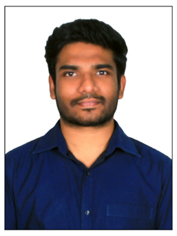 Email: bilva.380132@2freemail.com Career Objective:Having 3 years and 6 months of experience in project management, procurement, sales and marketing. I am looking to work in a growth oriented company that will utilize my skills and experience and provide challenging opportunities. Work Experience:DUNIA FINANCE L.L.C, Dubai.								Nov’17 till dateWorking as a Relationship officer (Sales and Marketing Team Leader).Leading a team and report to manager on daily basis of daily sales (team performance as well as mine), monitoring them and verifying the documents from team members before handing to manager.Training new joiners on filed.STUDY ANALYTICS, Bangalore, India.							June’16-Nov’16Worked as an Intern.Simulate flight data by using SAS tool.CSIR-NAL (Central government of India, Aerospace industry)				May’14-May’16Worked as a Project Engineer.Manage complete Procurement function from quotation to ordering, negotiating, receiving, of materials needed in laboratory with respect to project budget.Monitor & control Purchase order releases to suppliers.Select of suitable vendors for the best interest of the company, cost effective policies to sources best products at the lowest price available.Keep track of stock levels and their quality.Develop a GUI for flight tests.Manage team/trainees for developing GUI by adding more features for further simulations.Training students for their respective final year project works.TEKQ TECHNOLOGIES, Hyderabad, India.						Nov’13-April’14Worked as an Intern on M.S.Excel.Skills:Having good knowledge on MS-Office (Word, Excel and PowerPoint) and SAS.Good negotiation, presentation and communication skills.Good at maintaining positive relationship with customers/vendors.Good time management and ability to prioritize with good decision making.Achievements:Within short time reached team leader position in Dunia Finance and leading an 8 member team of sales and marketing relationship officers effectively.Achieved 94% in SAS global certified examination (Certified in SAS Analytics).Developed a GUI for flight tests on my own and lead a team of trainees successfully for further simulations by adding more features to GUI.Successfully dealt in ordering cost effective products required in laboratory within the allotted budget.Educational Qualification:Personal Details:Date of birth			:	13/08/1991	Languages		     	:   	English, Hindi, Telugu and Kannada. Visa status			:	Employment Visa 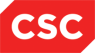 QualificationSchool/ CollegeYear of  PassingPercentageB.Tech (ECE)S V College of Engineering, Tirupathi.2009-201364%Intermediate	Sri Chaitanya Academy Junior College.2007-200992.5%S.S.CSri Vidyaranya E.M High School.2006-200788%